Сумська міська радаВиконавчий комітетРІШЕННЯРозглянувши заяву суб’єкта господарювання та надані документи,                           з метою сприяння розвитку всіх форм торгівлі, впорядкування сезонної роздрібної торгівлі та майданчиків для аматорських занять фізичною культурою у літній період 2024 року на території Сумської міської територіальної громади, відповідно до Закону України «Про адміністративну процедуру», постанови Кабінету Міністрів України від 15.06.2006 № 833 «Про затвердження Порядку провадження торговельної діяльності та правил торговельного обслуговування на ринку споживчих товарів», рішення Сумської міської ради від 26.12.2014 № 3853 – МР «Про затвердження Правил благоустрою міста Суми», рішень Виконавчого комітету Сумської міської ради від 07.09.2010 № 537 «Про затвердження Положення про порядок провадження торговельної діяльності та надання послуг на території м. Суми» (зі змінами), від 22.02.2024 № 105 «Про внесення змін до рішення виконавчого комітету Сумської міської ради від 17.03.2020 № 133 «Про затвердження Положення про організацію сезонної, святкової виїзної торгівлі, надання послуг у сфері розваг та проведення ярмарків на території Сумської міської об’єднаної територіальної громади», ураховуючи рекомендації Комісії з організації сезонної, святкової виїзної торгівлі, надання послуг у сфері розваг та проведення ярмарків на території Сумської міської об’єднаної територіальної громади (протокол засідання від 14.03.2024 № 3), керуючись підпунктом 8 пункту «а» статті 30, частиною першою статті 52 Закону України «Про місцеве самоврядування в Україні», Виконавчий комітет Сумської міської радиВИРІШИВ:Погодити розміщення майданчику для аматорських занять фізичною культурою ФОП Гузенку Владиславу Андрійовичу за адресою: м. Суми, вулиця комбрига Євгена Коростельова, парк культури та відпочинку ім. Кожедуба (студентський пляж) загальною площею 30,0 кв.м. відповідно до поданої заяви та графічних матеріалів, у період з 01.06.2024 року по 31.08.2024 року. 2. Департаменту інспекційної роботи Сумської міської ради                        (Зеленський М.О.) забезпечити здійснення контролю у межах компетенції за дотриманням суб’єктом господарювання під час розміщення майданчику для аматорських занять фізичною культурою за адресою: м. Суми, вулиця комбрига Євгена Коростельова, парк культури та відпочинку ім. Кожедуба (студентський пляж) вимог даного рішення, Правил благоустрою міста Суми. ФОП Гузенку Владиславу Андрійовичу здійснювати розміщення майданчику для аматорських занять фізичною культурою за адресою: м. Суми, вулиця комбрига Євгена Коростельова, парк культури та відпочинку                                   ім. Кожедуба (студентський пляж), за умов: 	3.1. дотримання вимог чинних нормативних актів, обмежувальних протиепідемічних заходів та часових тимчасових обмежень в умовах воєнного стану;	3.2. укладання договорів:	3.2.1. про закріплення території по утриманню в належному санітарно-технічному стані, вивезення та захоронення відходів, протягом 3-х робочих днів з моменту отримання повідомлення про погодження на розміщення об’єктів сезонної торгівлі;	3.2.2. про пайову участь в утриманні об’єктів благоустрою на території Сумської міської територіальної громади з КП «Паркінг», протягом 5-ти днів з моменту отримання повідомлення про погодження на розміщення майданчику для аматорських занять фізичною культурою;          3.4. забезпечення:  3.4.1. розміщення майданчику для аматорських занять фізичною культурою відповідно до схеми місця розміщення об’єкту, погодженої з Департаментом забезпечення ресурсних платежів Сумської міської ради;3.4.2. розміщення урн для збору сміття та твердих побутових відходів, утримання їх в належному санітарно-технічному стані згідно з санітарними нормами і правилами. 4. Директору КП «Паркінг» Сумської міської ради                         (Славгородському О.В.) з ФОП Гузенком Владиславом Андрійовичем укласти договір про пайову участь в утриманні об’єктів благоустрою на території Сумської міської територіальної громади.   Контроль за виконанням цього рішення покласти на заступника міського голови з питань діяльності виконавчих органів ради відповідно до розподілу обов’язків. Секретар Сумської міської ради                                                   Артем КОБЗАРЗеленський 700-650 Розіслати: Зеленський М.О., Славгородському О.В.Рішення доопрацьовано і вичитано, текст відповідає оригіналу прийнятого рішення та вимогам статей 6-9 Закону України «Про доступ до публічної інформації» та Закону України «Про захист персональних даних»       Проєкт рішення виконавчого комітету Сумської міської ради «Про розміщення/відмову в розміщенні  майданчику для аматорських занять фізичною культурою ФОП Гузенко Владислав Андрійович за адресою: місто Суми, вулиця комбрига Євгена Коростельова, парк культури та відпочинку ім. Кожедуба (студентський пляж)»  був завізований:Директор Департаменту інспекційної роботи Сумської міської ради                                                                        Максим ЗЕЛЕНСЬКИЙ«  »              2024 року 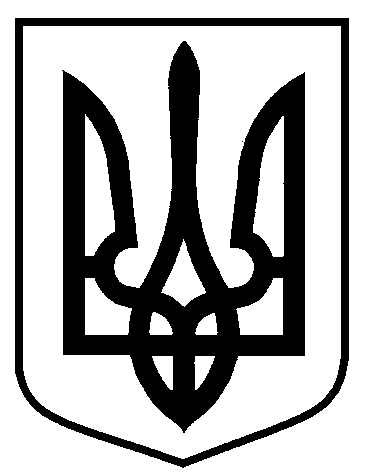 від   28.03.2024   № 140Про розміщення майданчику для аматорських занять фізичною культурою ФОП Гузенко Владислав Андрійович за адресою: місто Суми, вулиця комбрига Євгена Коростельова, парк культури та відпочинку ім. Кожедуба (студентський пляж)Директор Департаменту інспекційної роботи     М.О. ЗеленськийНачальник відділу правового забезпечення Департаменту інспекційної роботи	     Д.Ю. ОвсієнкоНачальник правового  управлінняО.В. ЧайченкоНачальник відділу протокольної роботи та контролю      Л.В. Моша